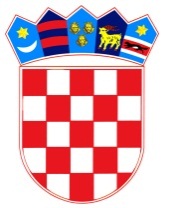           REPUBLIKA HRVATSKAOSJEČKO-BARANJSKA ŽUPANIJA            OPĆINA ŠODOLOVCI                   Općinsko vijećeZAPISNIKsa  15. sjednice Općinskog vijeća Općine Šodolovci održane dana 24. svibnja 2023. godine u Šodolovcima, Ive Andrića 3Sjednica je započela s radom u 19.00 sati.Prisutni vijećnici: Lazar Telenta, Đurđica Ratković, Goran Kovačević, Goran Penava, Vjekoslav Brđanin i Lejla Tešanović.Odsutni vijećnici: Slobodanka Bijelić (opravdano), Stevan Živković (opravdano) i Čedomir Janošević (opravdano). Ostali prisutni: Dragan Zorić (općinski načelnik), Ksenija Katić (zamjenica općinskog načelnika Općine Šodolovci iz reda pripadnika hrvatskog naroda), Jovana Avrić (pročelnica Jedinstvenog upravnog odjela Općine Šodolovci, ujedno i zapisničar) i Darija Ćeran (viši stručni suradnik za računovodstvene i financijske poslove).Predsjednik Općinskog Vijeća pozdravio je sve prisutne, utvrdio kvorum i otvorio 15. sjednicu Općinskog vijeća Općine Šodolovci.Predsjednik Općinskog Vijeća pročitao je predloženi dnevni red.Kako se nitko nije javio za riječ niti je bilo primjedbi na predloženi dnevni red Predsjednik je Prijedlog dnevnog reda stavio na glasovanje te je jednoglasno prihvaćen sljedeći dnevni red:DNEVNI REDRazmatranje i usvajanje zapisnika sa 12. sjednice Općinskog Vijeća Općine Šodolovci,Razmatranje i usvajanje zapisnika sa 13. sjednice Općinskog Vijeća Općine Šodolovci,Razmatranje i usvajanje zapisnika sa 14. sjednice Općinskog Vijeća Općine Šodolovci,Prijedlog Godišnjeg izvještaj o izvršenju Proračuna Općine Šodolovci za 2022. godinu,Prijedlog Odluke o raspodjeli rezultata poslovanja Općine Šodolovci za 2022. godinu,Prijedlog Izvješća o ostvarenju Programa javnih potreba u kulturi i religiji na području Općine Šodolovci za 2022. godinu,Prijedlog Izvješća o ostvarenju Programa javnih potreba u sportu na području Općine Šodolovci za 2022. godinu,Prijedlog Izvješća o ostvarenju Programa javnih potreba u socijalnoj skrbi Općine Šodolovci za 2022. godinu,Prijedlog Izvješća o ostvarenju Programa javnih potreba u predškolskom odgoju i obrazovanju Općine Šodolovci za 2022. godinu,Prijedlog Izvješća o ostvarenju Programa održavanja objekata i uređaja komunalne infrastrukture Općine Šodolovci za 2022. godinu,Prijedlog Izvješća o ostvarenju Programa gradnje objekata i uređaja komunalne infrastrukture Općine Šodolovci za 2022. godinu,Prijedlog Izvješća o ostvarenju Programa utroška sredstava naknade za zadržavanje nezakonito izgrađenih zgrada u prostoru Općine Šodolovci za 2022. godinu,Prijedlog Izvješća o ostvarenju Programa utroška sredstava šumskog doprinosa za 2022. godinu,Prijedlog Izvješća o ostvarenju Programa utroška sredstava ostvarenih raspolaganjem poljoprivrednim zemljištem u vlasništvu Republike Hrvatske na području Općine Šodolovci za 2022. godinu,Prijedlog Izvješća o ostvarenju Programa utroška sredstava vodnog doprinosa za 2022. godinuPrijedlog Izvješća o obavljenom popisu imovine i obveza Općine Šodolovci sa stanjem na dan 31.12.2022. godine, Prijedlog Izvješća o radu općinskog načelnika Općine Šodolovci za razdoblje od 01.07.2022. do 31.12.2022. godine,Prijedlog Izvješća o primjeni agrotehničkih mjera i mjera za uređenje i održavanje poljoprivrednih rudina na području Općine Šodolovci za 2022. godinu,Prijedlog Izvješća o stanju zaštite od požara i provedbi Provedbenog plana unapređenja zaštite od požara na području Općine Šodolovci u 2022. godini,Prijedlog Izvješća Općine Šodolovci o provedbi Plana gospodarenja otpadom Republike Hrvatske za razdoblje 2017.-2022. godine za 2022. godinu Prijedlog Izvješća o lokacijama i količinama odbačenog otpada te troškovima uklanjanja odbačenog otpada na području Općine Šodolovci u 2022. godiniPrijedlog Plana motrenja, čuvanja i ophodnje otvorenog prostora i građevina za koje prijeti povećana opasnost od nastajanja i širenja požara na području Općine Šodolovci u 2023. godini,Prijedlog Odluke o mjerama zaštite od požara za vrijeme žetve i vršidbe na području Općine Šodolovci u 2023. godini,Prijedlog Odluke o posebnim mjerama zaštite od požara pri spaljivanju otpadnih materijala na poljoprivrednim i drugim površinama na području Općine Šodolovci u 2023. godini,Prijedlog Provedbenog Plana unapređenja zaštite od požara na području Općine Šodolovci za 2023. godinu,Prijedlog Odluke o davanju suglasnosti na Sporazum o zajedničkoj suradnji i financiranju rada Dječjeg vrtića „Ogledalce“ ErnestinovoPitanja i prijedlozi vijećnikaTOČKA 1. – 3.Predsjednik Općinskog Vijeća upitao je nazočne ima li netko primjedbu na zapisnike sa 12., 13. i 14. sjednice Općinskog Vijeća Općine Šodolovci.Kako primjedbi i prijedloga nije bilo Predsjednik Općinskog Vijeća pozvao je vijećnike da glasuju o prijedlogu zapisnika sa 11. sjednice Općinskog Vijeća.ZA je glasovalo šest (6) vijećnikaPROTIV niti jedan (0)SUZDRŽAN niti jedan (0)Predsjednik vijeća konstatirao je kako je jednoglasno sa šest glasova ZA, Općinsko vijeće Općine Šodolovci usvojilo:1. Zaključak o usvajanju Zapisnika sa 12. sjednice Općinskog Vijeća Općine Šodolovci (prilog 1),2. Zaključak o usvajanju Zapisnika sa 13. sjednice Općinskog vijeća Općine Šodolovci (prilog 2),3. Zaključak o usvajanju Zapisnika sa 14. sjednice Općinskog vijeća Općine Šodolovci (prilog 3).TOČKA 4. – 15.Viša stručna suradnica za računovodstvene i financijske poslove Darija Ćeran obrazložila je Općinskom vijeću Prijedlog Godišnjeg izvještaja o izvršenju Proračuna Općine Šodolovci za 2022. godinu uz obrazloženje izvješća o izvršenju pojedinih Programa iz Proračuna koji se donose i usvajaju zajedno s tekućim proračunom.Prema Godišnjem izvještaju o izvršenju Proračuna Općine Šodolovci za 2022.g. Proračun je izvršen kako slijedi: Prihodi su ostvareni u ukupnom iznosu od 9.157.005,05 kuna što čini iznos prihoda poslovanja te prihodi od prodaje nefinancijske imovine. Ukupni rashodi ostvareni su u iznosu od 8.569.374,82 kuna, što čine rashodi poslovanja i rashodi za nabavu nefinancijske imovine.Ukupni prijenos viška poslovanja iz prethodnog razdoblja iznosi 1.615.233,43 kuna.Nakon uvećanja za višak prihoda na dan 31.12.2022. godine u iznosu od 587.630,23 kuna, ukupni ostvareni višak iznosi 2.202.863,66 kuna.Nakon iznošenja obrazloženja Više stručne suradnice za računovodstvene i financijske poslove samog godišnjeg izvještaja o izvršenju proračuna Općine Šodolovci za 2022. godinu ali i  izvješća o izvršenju i ostvarenju svih pojedinačnih Programa, Predsjednik je otvorio raspravu. Kako se nitko nije javio za riječ Predsjednik stavlja Godišnji izvještaj o izvršenju Proračuna Općine Šodolovci za 2022. godinu te pripadajuće izvještaje o izvršenju pojedinačnih Programa koji su usvojeni uz Proračun Općine Šodolovci za 2022. godinu na glasovanje:ZA je glasovalo šest (6) vijećnikaPROTIV niti jedan (0)SUZDRŽAN niti jedan (0)Predsjednik vijeća konstatirao je da je jednoglasno sa šest glasova ZA općinsko vijeće Općine Šodolovci usvojilo i donijelo:4. Godišnji izvještaj o izvršenju Proračuna Općine Šodolovci za 2022. godinu (prilog 4),5. Odluku o raspodjeli rezultata poslovanja Općine Šodolovci za 2022. godinu (prilog 5),6. Zaključak o prihvaćanju Izvješća o ostvarenju Programa javnih potreba u kulturi i religiji na području Općine Šodolovci za 2022. godinu (prilog 6),7. Zaključak o prihvaćanju Izvješća o ostvarenju Programa javnih potreba u sportu na području Općine Šodolovci za 2022. godinu (prilog 7),8. Zaključak o prihvaćanju Izvješća o ostvarenju Programa javnih potreba u socijalnoj skrbi Općine Šodolovci za 2022. godinu (prilog 8),9. Zaključak o prihvaćanju Izvješća o ostvarenju Programa javnih potreba u predškolskom odgoju i obrazovanju Općine Šodolovci za 2022. godinu (prilog 9),10. Zaključak o prihvaćanju Izvješća o ostvarenju Programa održavanja objekata i uređaja komunalne infrastrukture Općine Šodolovci za 2022. godinu (prilog 10),11. Zaključak o prihvaćanju Izvješća o ostvarenju Programa gradnje objekata i uređaja komunalne infrastrukture Općine Šodolovci za 2022. godinu (prilog 11),12. Zaključak o prihvaćanju Izvješća o ostvarenju Programa utroška sredstava naknade za zadržavanje nezakonito izgrađenih zgrada u prostoru Općine Šodolovci za 2022. godinu (prilog 12),13. Zaključak o prihvaćanju Izvješća o ostvarenju Programa utroška sredstava šumskog doprinosa za 2022. godinu (prilog 13),14. Zaključak o prihvaćanju Izvješća o ostvarenju Programa utroška sredstava ostvarenih raspolaganjem poljoprivrednim zemljištem u vlasništvu Republike Hrvatske na području Općine Šodolovci za 2022. godinu (prilog 14),15. Zaključak o prihvaćanju Izvješća o ostvarenju Programa utroška sredstava vodnog doprinosa za 2022. godinu (prilog 15).TOČKA 16. PRIJEDLOG IZVJEŠĆA O OBAVLJENOM POPISU IMOVINE I OBVEZA OPĆINE ŠODOLOVCI SA STANJEM NA DAN 31.12.2022. GODINEViša stručna suradnica za računovodstvene i financijske poslove upoznala je vijećnike s rezultatima obavljenog popisa imovine i obveza Općine Šodolovci sa stanjem na dan 31.12.2022. godine, utvrđenom od strane Povjerenstva za obavljanje popisa imovine i obveza općine Šodolovci koje je imenovao općinski načelnik u prosincu 2022. godine. Imenovano Povjerenstvo koje se sastojalo od Predsjednika i dva člana tijekom siječnja 2023. godine provodilo je navedeni popis te je o rezultatima svog rad sastavilo Izvještaj s kojim je upoznalo općinskog načelnika, a koji je donio Odluku o njegovom prihvaćanju.Nakon dovršetka izlaganja Predsjednik Općinskog vijeća otvorio je raspravu. Kako nije bilo daljnjih pitanja niti uključenja u raspravu o naprijed navedenom Prijedlogu Predsjednik  Općinskog vijeća Općine Šodolovci stavio je Prijedlog Zaključka o usvajanju izvješća obavljenom popisu imovine i obveza Općine Šodolovci sa stanjem na dan 31.12.2022. godine na glasovanje:ZA je glasovalo šest (6) vijećnikaPROTIV niti jedan (0)SUZDRŽAN niti jedan (0)Predsjednik vijeća konstatirao je da je jednoglasno sa šest glasova ZA općinsko vijeće Općine Šodolovci usvojilo i donijelo:ZAKLJUČAKo prihvaćanju izvješća o obavljenom popisu imovine i obvezaOpćine Šodolovci sa stanjem na dan 31.12.2022. godine(Zaključak se prilaže zapisniku i njegov je sastavni dio- prilog 16).TOČKA 17. PRIJEDLOG IZVJEŠĆA O RADU OPĆINSKOG NAČELNIKA OPĆINE ŠODOLOVCI ZA RAZDOBLJE OD 01.07.2022. DO 31.12.2022. GODINEOpćinski načelnik predstavio je vijećnicima izvješće o svom radu u razdoblju od 01. srpnja 2022. godine do 31.12.2022. godine. U izvješću su navedene aktivnosti u sklopu pojedinih programa, apliciranih i odobreni projekti, sredstva koja su prihodovana te isplaćena iz proračuna za određene namjene te akti koji su predlagani radi poboljšanja rada u okviru djelokruga općine.Predsjednik Općinskog vijeća upitao je javljali se tko za riječ te ima li pitanja za općinskog načelnika. Kako se nitko od nazočnih nije javio za riječ niti je imao kakvih pitanja Predsjednik je stavio na glasovanje Prijedlog Zaključka o usvajanju Izvješća o radu općinskog načelnika Općine Šodolovci u razdoblju od 01. srpnja 2022. do 31. prosinca 2022. godine :ZA je glasovalo šest (6) vijećnikaPROTIV niti jedan (0)SUZDRŽAN niti jedan (0)Predsjednik vijeća konstatirao je da je jednoglasno sa šest glasova ZA općinsko vijeće Općine Šodolovci usvojilo i donijelo:ZAKLJUČAK o usvajanju Izvješća o radu općinskog načelnika Općine Šodolovci u razdoblju od 01.07.2022. do 31.12.2022. godine(Zaključak se prilaže zapisniku i njegov je sastavni dio- prilog 17).TOČKA 18. PRIJEDLOG IZVJEŠĆA O PRIMJENI AGROTEHNIČKIH MJERA I MJERA ZA UREĐENJE I ODRŽAVANJE POLJOPRIVREDNIH RUDINA NA PODRUČJU OPĆINE ŠODOLOVCI ZA 2022. GODINUPročelnica Jedinstvenog upravnog odjela obrazložila je izvješće o primjeni agrotehničkih mjera i mjera za uređenje i održavanje poljoprivrednih rudina na području Općine Šodolovci za 2022. godinu izrađeno sukladno odredbama Zakona o poljoprivrednom zemljištu a koje se temelji na Odluci o agrotehničkim mjerama,  mjerama za uređivanje i održavanje poljoprivrednih rudina i mjerama zaštite od požara na poljoprivrednom zemljištu na području Općine Šodolovci.Nakon obrazloženja pročelnice, Predsjednik Općinskog vijeća otvorio je raspravu te upitao nazočne javlja li se itko za riječ. Kako nije bilo pitanja niti se itko javio za sudjelovanje u raspravi Predsjednik je stavio ovaj Prijedlog Zaključka o usvajanju godišnjeg izvješća o primjeni agrotehničkih mjera i mjera za uređenje i održavanje poljoprivrednih rudina na području Općine Šodolovci za 2022. godinu na glasovanje:ZA je glasovalo šest (6) vijećnika PROTIV niti jedan (0)SUZDRŽAN niti jedan (0)Predsjednik vijeća konstatirao je da je jednoglasno sa šest glasova ZA općinsko vijeće Općine Šodolovci usvojilo i donijelo:ZAKLJUČAKo usvajanju godišnjeg izvješća o primjeni agrotehničkih mjera i mjera za uređenje i održavanje poljoprivrednih rudina na području Općine Šodolovci za 2022. godinu(Zaključak se prilaže zapisniku i njegov je sastavni dio- prilog 18).TOČKA 19. PRIJEDLOG IZVJEŠĆA O STANJU ZAŠTITE OD POŽARA I PROVEDBI PROVEDBENOG PLANA UNAPREĐENJA ZAŠTITE OD POŽARA NA PODRUČJU OPĆINE ŠODOLOVCI U 2022. GODINIIzvješće o stanju zaštite od požara na području Općine Šodolovci u 2022. godini obrazložila je Pročelnica Jedinstvenog upravnog odjela. Navedeno je kako j u isto ugrađeno i izvješće o radu Dobrovoljnog vatrogasnog društva Silaš za 2022. godinu, također dan je pregled i provedbe provedbenog plana unapređenja zaštite od požara u 2022. godini.Nakon obrazloženja pročelnice, Predsjednik Općinskog vijeća otvorio je raspravu te upitao nazočne javlja li se itko za riječ. Kako nije bilo pitanja niti se itko javio za sudjelovanje u raspravi Predsjednik je stavio ovaj Prijedlog na glasovanje:ZA je glasovalo šest (6) vijećnika PROTIV niti jedan (0)SUZDRŽAN niti jedan (0)Predsjednik vijeća konstatirao je da je jednoglasno sa šest glasova ZA općinsko vijeće Općine Šodolovci usvojilo i donijelo:ZAKLJUČAKo usvajanju izvješća o stanju zaštite od požara i provedbi provedbenog plana unapređenja zaštite od požara na području Općine Šodolovci u 2022. godini(Zaključak se prilaže zapisniku i njegov je sastavni dio- prilog 19).TOČKA 20. PRIJEDLOG IZVJEŠĆA OPĆINE ŠODOLOVCI O PROVEDBI PLANA GOSPODARENJA OTPADOM REPUBLIKE HRVATSKE ZA RAZDOBLJE 2017. – 2022. GODINE ZA 2022. GODINUPročelnica je obrazložila izvješće koje je sukladno zakonskoj obvezi izrađeno i Osječko-baranjskoj županiji dostavljeno do konca ožujka tekuće godine. Izvješće je izrađeno na temelju aktivnosti Općine Šodolovci usmjerenih na gospodarenje otpadom u 2022. godinu te podataka dostavljenih od strane koncesionara za javnu uslugu sakupljanja, odvoza i odlaganja komunalnog otpada.Nakon obrazloženja pročelnice, Predsjednik Općinskog vijeća otvorio je raspravu te upitao nazočne javlja li se itko za riječ. Kako se nitko nije javio za riječ niti je bilo pitanja, Predsjednik je stavio ovaj Prijedlog Zaključka o usvajanju izvješća Općine Šodolovci o provedbi plana gospodarenja otpadom Republike Hrvatske za razdoblje 2017. – 2022. godine za 2022. godinu na glasovanje:ZA je glasovalo šest (6) vijećnika PROTIV niti jedan (0)SUZDRŽAN niti jedan (0)Predsjednik vijeća konstatirao je da je jednoglasno sa šest glasova ZA općinsko vijeće Općine Šodolovci usvojilo i donijelo:ZAKLJUČAKo usvajanju izvješća Općine Šodolovci o provedbi Plana gospodarenja otpadom Republike Hrvatske za razdoblje 2017. – 2022. godine za 2022. godinu(Zaključak se prilaže zapisniku i njegov je sastavni dio- prilog 20).TOČKA 21. PRIJEDLOG IZVJEŠĆA O LOKACIJAMA I KOLIČINAMA ODBAČENOG OTPADA TE TROŠKOVIMA UKLANJANJA ODBAČENOG OTPADA NA PODRUČJU OPĆINE ŠODOLOVCI U 2022. GODINIPročelnica je navela lokacije koje su tijekom 2022. godine detektirane kao lokacije onečišćene otpadom te također lokacije koje su sanirane i njihovo stanje tijekom 2022. godine. U izlaganju su kao i u izvješću navedeni iznosi za sanaciju.Nakon obrazloženja pročelnice, Predsjednik Općinskog vijeća otvorio je raspravu te upitao nazočne javlja li se itko za riječ. Kako se nitko nije javio za riječ niti je bilo pitanja, Predsjednik je stavio ovaj Prijedlog Zaključka o usvajanju izvješća o lokacijama i količinama odbačenog otpada te troškovima uklanjanja odbačenog otpada na području Općine Šodolovci u 2022. godini na glasovanje:ZA je glasovalo šest (6) vijećnika PROTIV niti jedan (0)SUZDRŽAN niti jedan (0)Predsjednik vijeća konstatirao je da je jednoglasno sa šest glasova ZA općinsko vijeće Općine Šodolovci usvojilo i donijelo:ZAKLJUČAKo usvajanju izvješća o lokacijama i količinama odbačenog otpada te troškovima uklanjanja odbačenog otpada na području Općine Šodolovci u 2022. godini(Zaključak se prilaže zapisniku i njegov je sastavni dio- prilog 21).TOČKA 22. – 25. Pročelnica je obrazložila dostavljene prijedloge Odluka te Planova a vezano uz zaštitu od požara a koji se tiču zaštite od požara za vrijeme žetvenih radova, zabrane spaljivanja te plana za zaštitu otvorenog prostora i građevina za koje postoji povećana opasnost od požara i Provedbenog plana unapređenja zaštite od požara u 2023. godini.Nakon dovršetka obrazloženja Predsjednik Općinskog vijeća otvorio je raspravu i upitao ima li tko od vijećnika pitanje ili prijedlog. Kako nije bilo daljnjih javljanja vijećnika za riječ niti  pitanja o naprijed navedenom, Predsjednik Općinskog vijeća Općine Šodolovci stavio je Prijedloge na glasovanje:ZA je glasovalo šest (6) vijećnikaPROTIV niti jedan (0)SUZDRŽAN niti jedan (0)Predsjednik vijeća konstatirao je da je jednoglasno sa šest glasova ZA općinsko vijeće Općine Šodolovci usvojilo i donijelo:22. Plan motrenja, čuvanja i ophodnje otvorenog prostora i građevina za koje prijeti povećana opasnost od nastajanja i širenja požara na području Općine Šodolovci u 2023. godini (prilog 22),23. Odluku o mjerama zaštite od požara za vrijeme žetve i vršidbe na području Općine Šodolovci u 2023. godini (prilog 23),24. Odluku o posebnim mjerama zaštite od požara pri spaljivanju otpadnih materijala na poljoprivrednim i drugim površinama na području Općine Šodolovci u 2023. godini (prilog 24),25. Provedbeni plan unapređenja zaštite od požara na području Općine Šodolovci za 2023. godinu (prilog 25).TOČKA 26. PRIJEDLOG ODLUKE O DAVANJU SUGLASNOSTI NA SPORAZUM O ZAJEDNIČKOJ SURADNJI I FINANCIRANJU RADA DJEČJEG VRTIĆA „OGLEDALCE“ ERNESTINOVOPročelnica je predstavila vijećnicima poziv na suradnju dostavljen od strane Općine Ernestinovo, u vidu sporazuma o zajedničkoj suradnji kroz sufinanciranja rada dječjeg vrtića „Ogledalce“ Ernestinovo. Uključivši općine Šodolovci, Tordince i Vladislavce namjera je Općine Ernestinovo javiti se na javni poziv Ministarstva financija za sufinanciranje temeljem funkcionalnog spajanja (u vidu zajedničke javne ustanove) jedinica lokalne samouprave. Nakon pročelnice riječ je preuzeo općinski načelnik te dodatno obrazložio prijedlog i sve detalje.Nakon obrazloženja pročelnice i općinskog načelnika, Predsjednik Općinskog vijeća otvorio je raspravu te upitao nazočne javlja li se itko za riječ. Kako se nitko nije javio za riječ niti je bilo pitanja, Predsjednik je stavio ovaj Prijedlog Odluke o davanju suglasnosti na sporazum o zajedničkoj suradnji i financiranju rada dječjeg vrtića „Ogledalce“ Ernestinovo na glasovanje:ZA je glasovalo šest (6) vijećnika PROTIV niti jedan (0)SUZDRŽAN niti jedan (0)Predsjednik vijeća konstatirao je da je jednoglasno sa šest glasova ZA općinsko vijeće Općine Šodolovci usvojilo i donijelo:ODLUKUo davanju suglasnosti na Sporazum o zajedničkoj suradnji i financiranju rada dječjeg vrtića „Ogledalce“ Ernestinovo(Odluka se prilaže zapisniku i njegov je sastavni dio- prilog 26).TOČKA 27. PITANJA I PRIJEDLOZI VIJEĆNIKAVijećnici su zatražili informacije o mjerama vezanim uz tretiranje komaraca te su od strane općinskog načelnika izvješteni što je do sada poduzeto te koje se još mjere i tretiranja planiraju. Također su od strane pročelnice vijećnici još jednom obavješteni o svojoj obvezi sukladno Zakonu o sprečavanju sukoba interesa, prijave poslovnih udjela.Sjednica je završila u 20.10 sati.ZAPISNIČAR:                                                                                   PREDSJEDNIK VIJEĆA:Jovana Avrić                                                                                                 Lazar TelentaKLASA: 024-03/23-02/4URBROJ: 2158-36-01-23-2Šodolovci, 24. svibnja 2023.